                       LICEO JUAN RUSQUE PORTAL 2020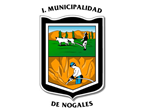 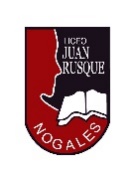   “Comprometidos con la calidad, integralidad e inclusión…”Desarrolla las siguientes tareas y luego marca la alternativa que consideres correcta.1) 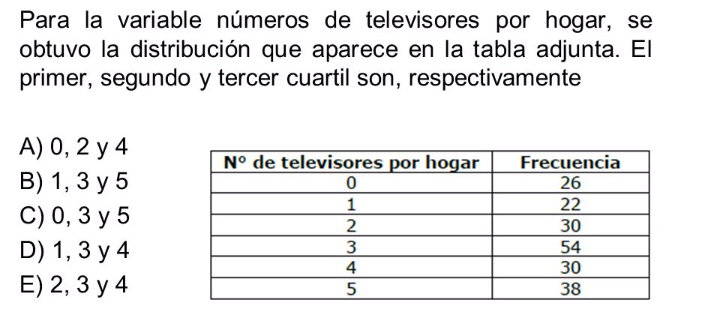 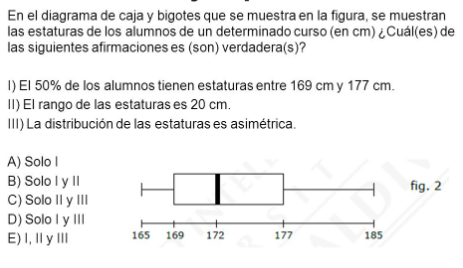 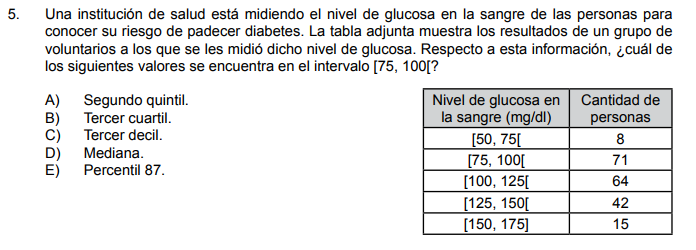 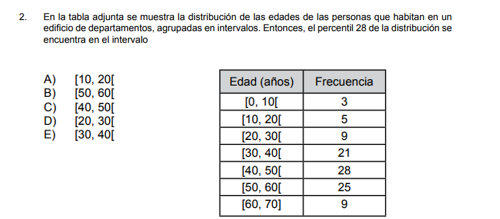 SEMANA 3-4 AgostoASIGNATURA: MatemáticaASIGNATURA: MatemáticaGUÍA DE APRENDIZAJEPROFESOR(A): Jaqueline González IbacacheGUÍA DE APRENDIZAJEPROFESOR(A): Jaqueline González IbacacheGUÍA DE APRENDIZAJEPROFESOR(A): Jaqueline González IbacacheNOMBRE ESTUDIANTE:NOMBRE ESTUDIANTE:CURSO: 3° medio UNIDAD  : Estadígrafos de posición UNIDAD  : Estadígrafos de posición UNIDAD  : Estadígrafos de posición OBJETIVO DE APRENDIZAJE:Mostrar que comprenden las medidas de posición, percentiles y cuartiles:Identificando la población que está sobre o bajo el percentilRepresentándolas con diagramas, incluyendo el diagrama de cajónUtilizándolas para comparar poblaciones estadísticasOBJETIVO DE APRENDIZAJE:Mostrar que comprenden las medidas de posición, percentiles y cuartiles:Identificando la población que está sobre o bajo el percentilRepresentándolas con diagramas, incluyendo el diagrama de cajónUtilizándolas para comparar poblaciones estadísticasOBJETIVO DE APRENDIZAJE:Mostrar que comprenden las medidas de posición, percentiles y cuartiles:Identificando la población que está sobre o bajo el percentilRepresentándolas con diagramas, incluyendo el diagrama de cajónUtilizándolas para comparar poblaciones estadísticasRECURSOS DE APRENDIZAJE A UTILIZAR:Ppt explicativoGuia de ejercitaciónRECURSOS DE APRENDIZAJE A UTILIZAR:Ppt explicativoGuia de ejercitaciónRECURSOS DE APRENDIZAJE A UTILIZAR:Ppt explicativoGuia de ejercitaciónINSTRUCCIONES: Desarrollar cada tarea en su cuaderno. Recuerde consultar dudas y dejar evidencias de su trabajo. El desarrollo de esta guía debe subirlo a la plataforma classroom, o enviarlo por cualquier otro medio.Fecha de entrega última semana de Agosto.INSTRUCCIONES: Desarrollar cada tarea en su cuaderno. Recuerde consultar dudas y dejar evidencias de su trabajo. El desarrollo de esta guía debe subirlo a la plataforma classroom, o enviarlo por cualquier otro medio.Fecha de entrega última semana de Agosto.INSTRUCCIONES: Desarrollar cada tarea en su cuaderno. Recuerde consultar dudas y dejar evidencias de su trabajo. El desarrollo de esta guía debe subirlo a la plataforma classroom, o enviarlo por cualquier otro medio.Fecha de entrega última semana de Agosto.